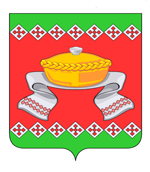 РОССИЙСКАЯ   ФЕДЕРАЦИЯОРЛОВСКАЯ   ОБЛАСТЬАДМИНИСТРАЦИЯ   СОСКОВСКОГО   РАЙОНАПОСТАНОВЛЕНИЕс. СосковоВ целях развития института оценки регулирующего воздействия проектов нормативных правовых актов и экспертизы нормативных правовых актов Администрации Сосковского района, затрагивающих вопросы осуществления предпринимательской и инвестиционной деятельности,  в соответствии с Законом Орловской области от 05.09.2014 №1651-ОЗ «Об оценке регулирующего воздействия проектов нормативных правовых актов и экспертизе нормативных правовых актов в Орловской области»,  Методическими рекомендациями по организации и проведению процедуры оценки регулирующего воздействия проектов муниципальных нормативных правовых актов и экспертизы муниципальных нормативных правовых актов Министерства экономического развития Российской Федерации от 12.12.2014 №31260-ОФ/Д26и, Администрация района ПОСТАНОВЛЯЕТ:1. Утвердить Порядок разрешения разногласий, возникающих по результатам проведения оценки регулирующего воздействия проектов нормативных правовых актов Администрации Сосковского района, затрагивающих вопросы осуществления предпринимательской и инвестиционной деятельности,  согласно приложению 1.2. Утвердить Порядок разрешения разногласий, возникающих по результатам проведения экспертизы нормативных правовых актов Администрации Сосковского района, затрагивающих вопросы осуществления предпринимательской и инвестиционной деятельности, согласно приложению 3.Настоящее постановление подлежит опубликованию в "Информационном Вестнике Сосковского района" и размещению на официальном сайте Администрации Сосковского района.4.Контроль за выполнением данного постановления возложить на заместителя Главы Администрации района по социальной сфере и экономике       Г. И. Черникову.Первый заместитель Главы Администрации района                                                 А. В. ГороховПриложение 1 к постановлению Администрации Сосковского районаот «____» _____________ 2016 года № _____Порядок разрешения разногласий,возникающих по результатам проведения оценки регулирующего воздействия проектов нормативных правовых актов АдминистрацииСосковского района, затрагивающих вопросы осуществления предпринимательской и инвестиционной деятельности1. Настоящий Порядок регулирует отношения, связанные с разрешением разногласий, возникающих по результатам проведения оценки регулирующего воздействия проектов нормативных правовых актов АдминистрацииСосковского района, затрагивающих вопросы предпринимательской и инвестиционной деятельности (далее – проекты НПА).Уполномоченным структурным подразделением Администрации Сосковского района, отвечающим за внедрение процедуры и подготовку заключений оценки регулирующего воздействия проектов нормативных правовых актов АдминистрацииСосковского района является отдел по экономике, предпринимательству и торговлеАдминистрации Сосковского района (далее - уполномоченное подразделение). 2. Структурное подразделение Администрации Сосковского района (должностное лицо структурного подразделения Администрации Сосковского района), осуществляющее подготовку проекта НПА (далее – разработчик НПА), в случае получения заключения об оценке регулирующего воздействия проекта НПА, в котором содержатся выводы о наличии в нём положений, вводящих избыточные обязанности, запреты и ограничения для субъектов предпринимательской и инвестиционной деятельности или способствующих их введению, а также положений, способствующих возникновению необоснованных расходов субъектов предпринимательской и инвестиционной деятельности, и муниципального бюджета  (далее – отрицательное заключение об оценке), и несогласия с указанными выводами вправе в течение 10 рабочих дней после получения отрицательного заключения об оценке представить в уполномоченное подразделение в письменном виде свои возражения.3. Уполномоченное подразделение в течение 7 рабочих дней после получения возражений на отрицательное заключение об оценке регулирующего воздействия (отдельные положения отрицательного заключения об оценке регулирующего воздействия) рассматривает их и в письменной форме уведомляет разработчика проекта НПА:– о согласии с возражениями на отрицательное заключение об оценке регулирующего воздействия НПА (отдельные положения отрицательного заключения об оценке регулирующего воздействия);– о несогласии с возражениями на отрицательное заключение об оценке регулирующего воздействия НПА (отдельные положения отрицательного заключения об оценке регулирующего воздействия).В случае несогласия с возражениями разработчика проекта НПА на отрицательное заключение об оценке регулирующего воздействия (отдельных положениях отрицательного заключения об оценке регулирующего воздействия), уполномоченное подразделение оформляет таблицу разногласий к проекту акта по форме согласно приложению к настоящему Порядку и направляет её разработчику проекта НПА (приложение к Порядку).4. Разрешение разногласий, возникающих по результатам проведения оценки регулирующего воздействия проектов муниципальных НПА, в случае несогласия уполномоченного подразделения с представленными возражениями разработчика проекта НПА и недостижения договорённости по представленным возражениям, осуществляется на совещании у Главы Администрации Сосковского района, с участием заинтересованных лиц, где принимается окончательное решение. Окончательное решение по разрешению разногласий, возникающих по результатампроведения оценки регулирующего воздействия проектов нормативных правовых актов АдминистрацииСосковского района и экспертизы  нормативных правовых актов Администрации Сосковского района, затрагивающих вопросы осуществления предпринимательской и инвестиционной деятельности принимает Глава Администрации Сосковского района.Указанное совещание организует и проводит разработчик проекта НПА в срок не позднее 15 рабочих дней после получения согласно пункту 3 настоящего Порядка уведомления о несогласии с возражениями на отрицательное заключение об оценке (отдельные положения отрицательного заключения об оценке).5. В целях организации совещания разработчик проекта НПА уведомляет Главу Администрации Сосковского района о наличии разногласий по результатам проведения оценки регулирующего воздействия проекта акта и о необходимости разрешения разногласий с предложением списка заинтересованных лиц, с целью поиска оптимального регулирующего решения. 6. Глава Администрации Сосковского района определяет время и место проведения совещания, а также утверждает список заинтересованных лиц, приглашаемых для разрешения разногласий, возникающих по результатам проведения оценки регулирующего воздействия проекта НПА.7. Разработчик проекта НПА извещает всех заинтересованных лиц по списку о дате, времени и месте проведения совещания не позднее, чем за 5 рабочих дней до дня его проведения.8. В случае необходимости, разработчик проекта НПА привлекает независимых экспертов для разрешения разногласий, возникающих по результатам проведения оценки, с обязательным присутствием их на совещании.9. Председательствует на совещании Глава Администрации Сосковского района, либо уполномоченное им лицо.10. Принимаемые на совещании решения оформляются протоколом. Протокол должен быть составлен не позднее 3 рабочих дней от даты проведения совещания.11. Протокол направляется всем участникам совещания, Главе Администрации Сосковского района.12. Решение, принятое по результатам рассмотрения разногласий, является обязательным и подлежит исполнению в срок, указанный в протоколе.Приложениек Порядку разрешения разногласий, возникающих по результатам проведения оценки регулирующего воздействия проектов нормативных правовых актов АдминистрацииСосковского района, затрагивающих вопросы осуществления предпринимательской и инвестиционной деятельностиТАБЛИЦАразногласий к проекту муниципального нормативного правового акта(название проекта НПА Администрации Сосковского района)По результатам проведения оценки регулирующего воздействия проекта нормативного правового акта АдминистрацииСосковского района, затрагивающего вопросы осуществления предпринимательской и инвестиционной деятельности (заключения по результатам проведения оценки регулирующего воздействия от ____________№______)Руководитель уполномоченного подразделения Администрации 					   подпись		И.О.ФамилияПриложение 2 к постановлению Администрации Сосковского районаот «____» _____________ 2016 года № _____Порядокразрешения разногласий, возникающих по результатам проведения экспертизы  нормативных правовых актов Администрации Сосковского района, затрагивающих вопросы осуществления предпринимательской и инвестиционной деятельности1. Настоящий Порядок регулирует отношения, связанные с разрешением разногласий, возникающих по результатам проведения экспертизы нормативных правовых актовАдминистрации Сосковского района( далее - НПА), затрагивающих вопросы предпринимательской и инвестиционной деятельности (далее – экспертиза).Уполномоченным структурным подразделением Администрации Сосковского района, отвечающим за проведение экспертизы и подготовку заключений по итогам экспертизы является отдел по экономике, предпринимательству и торговле Администрации Сосковского района (далее- уполномоченное подразделение).2. Структурное подразделение Администрации Сосковского района (должностное лицо структурного подразделения Администрации Сосковского района), осуществлявшееподготовку  НПА, (далее – разработчик НПА), в случае несогласия с выводами, содержащимися в заключении, подготовленном уполномоченным подразделением по результатам экспертизы (далее- заключение), не позднее 10 рабочих дней со  дня получения заключения направляет в уполномоченное подразделение мотивированный ответ о несогласии с содержащимися в нём выводами (отдельными положениями заключения).3. Уполномоченное подразделение в случае получения мотивированного ответа о несогласии с содержащимися в заключении выводами (отдельными положениями заключения) рассматривает представленные возражения и в течение 7 рабочих дней в письменной форме уведомляет разработчика  НПА:– о согласии с возражениями на  заключение (отдельными положениями заключения);– о несогласии с возражениями на заключение (отдельными положениями заключения).В случае несогласия с возражениями разработчика НПА на заключение  (отдельными положениями заключения), уполномоченное подразделение оформляет таблицу разногласий к данному НПА по форме согласно приложению к настоящему Порядку и направляет её разработчику проекта НПА (приложение).4. Разрешение разногласий, возникающих по результатам проведения экспертизы НПА, в случае несогласия уполномоченного подразделения с представленными возражениями разработчика НПА и недостижения договорённости по представленным возражениям, осуществляется на совещании у Главы Администрации Сосковского района, с участием заинтересованных лиц, где принимается окончательное решение. Указанное совещание организует и проводит уполномоченное подразделение в срок не позднее 15 рабочих дней после направления согласно пункту 3 настоящего Порядка уведомления о несогласии с возражениями на заключение(отдельными положениями заключения).5. В целях организации совещания уполномоченное подразделение уведомляет Главу Администрации Сосковского района о наличии разногласий по результатам проведения экспертизы НПА и о необходимости разрешения разногласий с предложением списка заинтересованных лиц, с целью поиска оптимального регулирующего решения. 6. Глава Администрации Сосковского района определяет время и место проведения совещания, а также утверждает список заинтересованных лиц, приглашаемых для разрешения разногласий, возникающих по результатам экспертизы НПА.7. Уполномоченное подразделение извещает всех заинтересованных лиц по списку о дате, времени и месте проведения совещания не позднее чем за 5 рабочих дней до дня его проведения.8. В случае необходимости, уполномоченное подразделение привлекает независимых экспертов для разрешения разногласий, возникающих по результатам проведения экспертизы, с обязательным присутствием их на совещании.9. Председательствует на совещании Глава Администрации Сосковского района, либо уполномоченное им лицо.10. Принимаемые на совещании решения оформляются протоколом. Протокол должен быть составлен не позднее 3 рабочих дней с даты проведения совещания.11. Протокол направляется всем участникам совещания, Главе Администрации Сосковского района.12. Решение, принятое по результатам рассмотрения разногласий, является обязательным и подлежит исполнению в срок, указанный в протоколе.Приложениек Порядкуразрешения разногласий, возникающих по результатам проведения экспертизы  нормативных правовых актов Администрации Сосковского района, затрагивающих вопросы осуществления предпринимательской и инвестиционной деятельностиТАБЛИЦАразногласий к  нормативному правовому акту, затрагивающему вопросы осуществления предпринимательской и инвестиционной деятельности (далее- НПА)(название  НПА Администрации Сосковского района)По результатам проведения экспертизы НПА нормативного правового акта Администрации Сосковского района, затрагивающего вопросы осуществления предпринимательской и инвестиционной деятельности (заключения по результатам проведения экспертизыот ____________№______)Руководитель уполномоченного подразделения Администрации 				подпись		        И.О.Фамилия«29»февраля2016 г.     №42Об утверждении Порядка разрешения разногласий, возникающих по   результатам проведения  оценки регулирующего воздействия проектов нормативных правовых актов Администрации Сосковского района и экспертизы  нормативных правовых актов Администрации Сосковского района, затрагивающих вопросы осуществления предпринимательской и инвестиционной деятельности№ п/пЗамечания и предложения, высказанные уполномоченным подразделением по результатам проведения оценки регулирующего воздействияОбоснование несогласия с замечаниями и предложениями, высказанные разработчиком проекта НПАМотивированные обоснования несогласия с возражениями разработчика проекта НПА, высказанные уполномоченным подразделением Администрации Сосковского района1234№ п/пЗамечания и предложенияуполномоченного подразделения Администрации Сосковского района, высказанные  по результатам проведения экспертизы НПАОбоснование несогласия с замечаниями и предложениями уполномоченного подразделения Администрации Сосковского района, высказанные разработчиком  НПАМотивированные обоснования несогласия с возражениями разработчика  НПА, высказанные уполномоченным подразделением Администрации Сосковского района1234